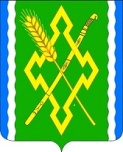 АДМИНИСТРАЦИЯ НОВОЛАБИНСКОГО СЕЛЬСКОГО ПОСЕЛЕНИЯ УСТЬ-ЛАБИНСКОГО РАЙОНАП О С Т А Н О В Л Е Н И Еот 01 декабря 2017 года								№ 95станица НоволабинскаяО проведении универсальной розничной периодической ярмарки на территории Новолабинского сельского поселения Усть-Лабинского районаиндивидуальным предпринимателем Винокуровой О.В.В соответствии с Федеральным законом от 06 октября 2006 года № 131-ФЗ «Об общих принципах организации местного самоуправления в Российской Федерации», Федеральным законом от 28 декабря 2009 года № 381-ФЗ « Об основах государственного регулирования  торговой деятельности в Российской Федерации», Законом Краснодарского края от  01 марта 2011 года № 2195-КЗ «Об организации деятельности розничных рынков, ярмарок и агропромышленных выставок-ярмарок на территории Краснодарского края», постановления главы администрации (губернатора) Краснодарского края от 06 марта 2013 года № 208 «Об установлении требований к организации выставок- ярмарок, продажи товаров (выполнения работ, оказания услуг) на ярмарках, выставках-ярмарках на территории  Краснодарского края», п о с т а н о в л я ю:1. Рекомендовать индивидуальному предпринимателю Винокуровой Оксане Васильевне, ИНН 235622465936, ОГРН 312237323300035,  Краснодарский край, ст. Ладожская, ул. Театральная, 52:1.1. Провести универсальную розничную периодическую ярмарку в станице Новолабинской по  улице Коломийцева, 54, на 15 торговых мест, с ежедневным режимом работы с 07-00 часов до 17-00 часов  в период с 01.01.2018 года по 01.01.2019 года 1.2. Разработать и утвердить план мероприятий по организации ярмарки и продаже товаров на ней.1.3. Определить режим работы ярмарки.1.4. Определить порядок предоставления торговых мест на ярмарке. 1.5. Обеспечить выполнение требований, установленных законодательством Российской Федерации в области обеспечения санитарно-эпидемиологического благополучия населения, пожарной безопасности, охраны окружающей среды, ветеринарии, а также других, установленных законодательством Российской Федерации, требований.1.6. Обеспечить принятие мер по охране общественного порядка во время проведения ярмарки.2. Общему отделу администрации Новолабинского сельского поселения Усть-Лабинского района (Ковешникова) обнародовать настоящее постановление и разместить на официальном сайте администрации Новолабинского сельского поселения Усть-Лабинского района в сети «Интернет».3. Контроль за выполнением настоящего постановления возложить на главу Новолабинского сельского поселения Усть-Лабинского района А.Э.Саремата.4. Постановление вступает в силу со дня его официального обнародования.Глава Новолабинского сельского поселения Усть-Лабинского района                                                                А.Э. Саремат